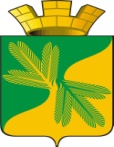 АДМИНИСТРАЦИЯГОРОДСКОГО ПОСЕЛЕНИЯ ТАЁЖНЫЙСоветский районХанты-Мансийский автономный округ - Югра П О С Т А Н О В Л Е Н И Е  16 октября 2019 года                                                                                                    № 187нпаОб утверждении порядка выдачи согласия в письменной форме владельцем автомобильной дороги на строительство, реконструкцию, капитальный ремонт и ремонт пересечений и примыканий к автомобильным дорогам общего пользования местного значения городскогопоселения ТаёжныйВ соответствии с пунктом 3 части 5.3 статьи 20 Федерального закона от 8 ноября 2007 года № 257-ФЗ "Об автомобильных дорогах и о дорожной деятельности в Российской Федерации и о внесении изменений в отдельные законодательные акты Российской Федерации" постановляю:1. Утвердить Порядок выдачи согласия в письменной форме владельцем автомобильной дороги на строительство, реконструкцию, капитальный ремонт и ремонт пересечений и примыканий к автомобильным дорогам общего пользования местного значения городского поселения Таёжный (приложение).2. Опубликовать настоящее постановление в газете «Вестник Таёжного».3. Настоящее постановление вступает в силу со дня его официального опубликования.И.о.главы городского поселения Таёжный				           Т.В.АнисимоваПриложениек постановлению администрациигородского поселения Таёжныйот 16.10.2019 № 187ПОРЯДОКвыдачи согласия в письменной форме владельцем автомобильной дороги на строительство, реконструкцию, капитальный ремонти ремонт пересечений и примыканий к автомобильным дорогамобщего пользования местного значения городского поселения Таёжный1. Порядок выдачи согласия в письменной форме владельцем автомобильной дороги в целях строительства, реконструкции, капитального ремонта и ремонта пересечений и примыканий к автомобильным дорогам общего пользования местного значения городского поселения Таёжный (далее - Порядок) разработан в соответствии с пунктом 3 части 5.3 статьи 20 Федерального закона от 8 ноября 2007 года № 257-ФЗ "Об автомобильных дорогах и о дорожной деятельности в Российской Федерации и о внесении изменений в отдельные законодательные акты Российской Федерации" и устанавливает правила подачи и рассмотрения заявления о предоставлении согласия в письменной форме владельцем автомобильной дороги местного значения городского поселения Таёжный в целях строительства, реконструкции, капитального ремонта, ремонта являющихся сооружениями пересечения автомобильной дороги местного значения городского поселения Таёжный с другими автомобильными дорогами (далее - пересечение) и примыкания автомобильной дороги местного значения городского поселения Таёжный к другой автомобильной дороге (далее - примыкание), а также перечень документов, прилагаемых к заявлению о предоставлении такого согласия.2. Согласие в письменной форме владельца автомобильной дороги местного значения городского поселения Таёжный, содержащее обязательные для исполнения технические требования и условия (далее - согласие), выдается лицу в целях строительства, реконструкции, капитального ремонта, ремонта пересечений и (или) примыканий (далее - заявитель) на основании письменного заявления, поданного в администрацию городского поселения Таёжный.3. В заявлении указывается:1) наименование заявителя;2) данные о заявителе:- для физического лица, в том числе индивидуального предпринимателя, - фамилия, имя, отчество (при наличии); сведения о государственной регистрации физического лица в качестве индивидуального предпринимателя; идентификационный номер налогоплательщика; место жительства; контактный телефон (с указанием кода города), факс (при наличии, с указанием кода города), адрес электронной почты (при наличии);- для юридического лица - полное наименование с указанием организационно-правовой формы; сведения о государственной регистрации юридического лица; идентификационный номер налогоплательщика; почтовый адрес; контактный телефон (с указанием кода города), факс (с указанием кода города), адрес электронной почты;3) цель получения согласия (строительство, реконструкция, капитальный ремонт, ремонт пересечения и (или) примыкания) с указанием информации о составе и сроках проведения работ;4) кадастровые номера земельных участков (в случае, если такие земельные участки сформированы и осуществлена их постановка на государственный кадастровый учет);5) планируемое место пересечения и (или) примыкания с указанием дислокации относительно автомобильной дороги местного значения ------района (километраж/пикетаж, справа/слева);6) способ получения согласия (почта, факс, электронная почта).4. К заявлению прилагаются:1) выписка из Единого государственного реестра недвижимости в отношении земельного участка, на котором планируется размещение пересечения и (или) примыкания, либо заверенная заявителем копия такого документа;2) схема планируемого пересечения и (или) примыкания на земельных участках полосы отвода и придорожной полосы автомобильной дороги местного значения в масштабе 1:500 с отображением на ней:пересечения и (или) примыкания;границ полосы отвода и придорожных полос автомобильной дороги местного значения;3) проект организации дорожного движения на период проведения работ и после них;4) сведения об утверждении документации по планировке территории (в случаях строительства, реконструкции пересечения и (или) примыкания).5. Заявление подписывается заявителем, а также заверяется печатью (при наличии).6. Владелец автомобильной дороги местного значения городского поселения Таёжный (далее - владелец автомобильной дороги) в течение рабочего дня с даты получения заявления регистрирует его.7. По обращению заявителя владелец автомобильной дороги обязан предоставить ему сведения о дате приема заявления и его регистрационном номере.8. В течение двух рабочих дней с даты регистрации заявления владелец автомобильной дороги проверяет состав и полноту сведений и документов, указанных в пунктах 3 и 4 настоящего Порядка, и принимает решение о рассмотрении заявления или об отказе в рассмотрении такого заявления.9. В случае если заявителем представлены не в полном объеме сведения и документы, указанные в пунктах 3 и 4 настоящего Порядка, владелец автомобильной дороги в срок, указанный в пункте 8 настоящего Порядка, направляет заявителю мотивированный отказ в рассмотрении заявления в письменной форме с указанием основания отказа.10. Владелец автомобильной дороги принимает решение об отказе в выдаче согласия в случае, если:1) владелец автомобильной дороги не уполномочен выдавать такое согласие;2) сведения, предоставленные в заявлении, не соответствуют цели получения согласия.11. В случае принятия владельцем автомобильной дороги решения об отказе в выдаче согласия по основаниям, указанным в пункте 10 настоящего Порядка, владелец автомобильной дороги в течение тридцати календарных дней с даты регистрации заявления направляет заявителю мотивированный отказ в выдаче согласия в письменной форме с указанием основания отказа.12. В случае принятия владельцем автомобильной дороги решения о выдаче согласия, такое согласие оформляется в виде письма владельца автомобильной дороги в адрес заявителя и должно содержать:1) сведения о заявителе, которому выдается согласие;2) цель получения согласия (строительство, реконструкция, капитальный ремонт, ремонт пересечения и (или) примыкания);3) планируемое место пересечения и (или) примыкания с указанием дислокации относительно автомобильной дороги местного значения (километраж/пикетаж, справа/слева);4) кадастровые номера земельных участков, на которых планируется размещение пересечения и (или) примыкания;5) технические требования и условия, обязательные для исполнения;6) срок действия согласия, достаточный для строительства, реконструкции, капитального ремонта, ремонта пересечения и (или) примыкания, но не более трех лет;7) подпись должностного лица владельца автомобильной дороги.13. Согласие, оформленное в соответствии с пунктом 12 настоящего Порядка, в течение тридцати календарных дней с даты регистрации заявления направляется владельцем автомобильной дороги заявителю способом, указанным в заявлении.14. В случае преобразования юридического лица, изменения его наименования или местонахождения либо изменения фамилии, имени, отчества (при наличии) или места жительства физического лица или индивидуального предпринимателя в адрес владельца автомобильной дороги направляется обращение о внесении изменений в согласие с приложением документов, подтверждающих указанные изменения. Внесение изменений в согласие осуществляется владельцем автомобильной дороги в течение трех рабочих дней со дня регистрации данного обращения.15. Заявитель может обжаловать решение, действия или бездействие должностных лиц владельца автомобильной дороги в порядке, предусмотренном законодательством Российской Федерации.АДМИНИСТРАЦИЯГОРОДСКОГО ПОСЕЛЕНИЯ ТАЁЖНЫЙСоветский районХанты-Мансийский автономный округ - Югра П О С Т А Н О В Л Е Н И Е 16 октября 2019									      № 188нпаОб утверждении положения о порядке ведения реестрапарковок общего пользования на автомобильных дорогахобщего пользования местного значения на территориигородского поселения ТаёжныйВ соответствии с Федеральным законом от 06.10.2003 N 131-ФЗ "Об общих принципах организации местного самоуправления в Российской Федерации", на основании пункта 2 части 1 статьи 7 Федерального закона от 29.12.2017 N 443-ФЗ "Об организации дорожного движения в Российской Федерации и о внесении изменений в отдельные законодательные акты Российской Федерации", Уставом городского поселения Таёжный:1. Утвердить положение о порядке ведения реестра парковок общего пользования на автомобильных дорогах общего пользования местного значения на территории городского поселения Таёжный (приложение  1).2. Утвердить состав комиссии по ведению реестра парковок общего пользования на автомобильных дорогах общего пользования местного значения на территории городского поселения Таёжный (приложение  2).3. Опубликовать настоящее Постановление в газете «Вестник Таёжного» и разместить на официальном сайте.И.о.главы городского поселения Таёжный				       Т.В.АнисимоваПриложение 1к постановлению администрациигородского поселения Таёжныйот 16.10.2019 №188нпаПОЛОЖЕНИЕо порядке ведения реестра парковок общего пользованияна автомобильных дорогах общего пользования местногозначения на территории городского поселения Таёжный1. Настоящее Положение разработано на основании пункта 2 части 1 статьи 7 Федерального закона от 29.12.2017 № 443-ФЗ «Об организации дорожного движения в Российской Федерации и о внесении изменений в отдельные законодательные акты Российской Федерации».2. Положение определяет порядок ведения реестра парковок общего пользования на автомобильных дорогах общего пользования местного значения в городском поселении Таёжный (далее - Порядок).3. Реестр парковок общего пользования на автомобильных дорогах общего пользования местного значения (далее - Реестр) представляет собой общедоступный информационный ресурс, в котором содержатся сведения обо всех парковках общего пользования, расположенных на автомобильных дорогах общего пользования местного значения в городском поселении Таёжный  независимо от их назначения и формы собственности.4. Реестр ведется в электронном виде по форме, установленной приложением к настоящему Положению.5. В Реестр включаются следующие сведения:5.1. Реестровый номер парковки.5.2. Месторасположение (адрес) парковки (наименование дороги/улицы, идентификационный номер автомобильной дороги, километр автомобильной дороги/номер здания, строения, сооружения, географические координаты).5.3. Данные о владельце парковки (наименование юридического лица/индивидуального предпринимателя, место регистрации/место нахождения, контактные телефоны).5.4. Размещение парковки (в полосе отвода/придорожной полосе автомобильной дороги, за пределами придорожной полосы автомобильной дороги).5.5. Назначение парковки (для грузовых автомобилей/автобусов/легковых автомобилей).5.6. Условия стоянки транспортного средства на парковке (платно/бесплатно, охраняемая/неохраняемая/видеонаблюдение).5.7. Общее количество парковочных мест/количество парковочных мест, предназначенных для льготных категорий граждан.5.8. Режим работы парковки.6. Реестр подлежит размещению на официальном сайте Администрации городского поселения Таёжный.7. Реестр ведется отделом по жилищно-коммунальному хозяйству, транспорту и связи Администрации городского поселения Таёжный.8. Основанием для включения парковок общего пользования на автомобильных дорогах общего пользования местного значения в городском поселении Таёжный в Реестр является письменное заявление владельца парковки, направленное в Администрацию городского поселения Таёжный, либо акт (информация) уполномоченного органа местного самоуправления городского поселения Таёжный (или уполномоченного должностного лица органа) о выявлении парковки общего пользования в результате инвентаризации.9. Заявление владельца о включении парковки, а также акт (информация) о выявлении парковки общего пользования должны содержать сведения, предусмотренные пунктами 5.2 - 5.8настоящего Положения.10. Сведения о парковках общего пользования на автомобильных дорогах общего пользования местного значения в городском поселении Таёжный подлежат внесению в Реестр не позднее десяти рабочих дней со дня регистрации письменного заявления владельца о включении парковки Администрацией городского поселения Таёжный или со дня оформления акта уполномоченного органа местного самоуправления городского поселения Таёжный (или уполномоченного должностного лица такого органа) о выявлении парковки общего пользования в результате инвентаризации.11. В случае ликвидации парковки или изменения сведений о парковке, предусмотренных пунктами 5.2 - 5.8 настоящего Положения, ранее включенных в Реестр, владелец парковки в течение десяти календарных дней обязан сообщить об их изменении в Администрацию городского поселения Таёжный в письменной форме с указанием причин и оснований таких изменений.12. Администрация городского поселения Таёжный в течение десяти рабочих дней со дня регистрации заявления владельца парковки о ликвидации парковки или об изменении сведений о парковке вносит необходимую информацию в Реестр.Приложениек положению о порядке веденияреестра парковок общего пользованияна автомобильных дорогах общего пользования местного значения на территориигородского поселения ТаёжныйРеестрпарковок общего пользования на автомобильных дорогахобщего пользования местного значения на территорииПриложение 2к постановлению администрациигородского поселения Таёжныйот 16.10.2019 № 188СОСТАВкомиссии по ведению реестра парковок общего пользованияна автомобильных дорогах общего пользования местногозначения на территории городского поселения ТаёжныйАДМИНИСТРАЦИЯГОРОДСКОГО ПОСЕЛЕНИЯ ТАЁЖНЫЙСоветский районХанты-Мансийский автономный округ - Югра П О С Т А Н О В Л Е Н И Е 16 октября 2019 года                                                                                                   № 189нпаОб утверждении порядка выдачи согласия в письменной форме владельцем автомобильной дороги на строительство, реконструкцию, капитальный ремонт и ремонт пересечений и примыканий к автомобильным дорогам общего пользования местного значения городского поселения ТаёжныйВ соответствии с пунктом 3 части 5.3 статьи 20 Федерального закона от 8 ноября 2007 года № 257-ФЗ «Об автомобильных дорогах и о дорожной деятельности в Российской Федерации и о внесении изменений в отдельные законодательные акты Российской Федерации»:1. Утвердить Порядок выдачи согласия в письменной форме владельцем автомобильной дороги на строительство, реконструкцию, капитальный ремонт и ремонт пересечений и примыканий к автомобильным дорогам общего пользования местного значения городского  поселения Таёжный (приложение).2. Опубликовать настоящее постановление в газете «Вестник Таёжного».3. Настоящее постановление вступает в силу со дня его официального опубликования.И.о.главы городского поселения Таёжный				          Т.В. АнисимоваПриложение кпостановлению администрациигородского поселения Таёжныйот 16.10.2019 № 189ПОРЯДОКвыдачи согласия в письменной форме владельцем автомобильной дороги на строительство, реконструкцию, капитальный ремонти ремонт пересечений и примыканий к автомобильным дорогамобщего пользования местного значения городского поселения Таёжный1. Порядок выдачи согласия в письменной форме владельцем автомобильной дороги в целях строительства, реконструкции, капитального ремонта и ремонта пересечений и примыканий к автомобильным дорогам общего пользования местного значения городского поселения Таёжный (далее - Порядок) разработан в соответствии с пунктом 3 части 5.3 статьи 20 Федерального закона от 8 ноября 2007 года № 257-ФЗ «Об автомобильных дорогах и о дорожной деятельности в Российской Федерации и о внесении изменений в отдельные законодательные акты Российской Федерации» и устанавливает правила подачи и рассмотрения заявления о предоставлении согласия в письменной форме владельцем автомобильной дороги местного значения городского поселения Таёжный в целях строительства, реконструкции, капитального ремонта, ремонта являющихся сооружениями пересечения автомобильной дороги местного значения городского поселения Таёжный с другими автомобильными дорогами (далее - пересечение) и примыкания автомобильной дороги местного значения городского поселения Таёжный к другой автомобильной дороге (далее - примыкание), а также перечень документов, прилагаемых к заявлению о предоставлении такого согласия.2. Согласие в письменной форме владельца автомобильной дороги местного значения городского поселения Таёжный, содержащее обязательные для исполнения технические требования и условия (далее - согласие), выдается лицу в целях строительства, реконструкции, капитального ремонта, ремонта пересечений и (или) примыканий (далее - заявитель) на основании письменного заявления, поданного в администрацию городского поселения Таёжный.3. В заявлении указывается:1) наименование заявителя;2) данные о заявителе:- для физического лица, в том числе индивидуального предпринимателя, - фамилия, имя, отчество (при наличии); сведения о государственной регистрации физического лица в качестве индивидуального предпринимателя; идентификационный номер налогоплательщика; место жительства; контактный телефон (с указанием кода города), факс (при наличии, с указанием кода города), адрес электронной почты (при наличии);- для юридического лица - полное наименование с указанием организационно-правовой формы; сведения о государственной регистрации юридического лица; идентификационный номер налогоплательщика; почтовый адрес; контактный телефон (с указанием кода города), факс (с указанием кода города), адрес электронной почты;3) цель получения согласия (строительство, реконструкция, капитальный ремонт, ремонт пересечения и (или) примыкания) с указанием информации о составе и сроках проведения работ;4) кадастровые номера земельных участков (в случае, если такие земельные участки сформированы и осуществлена их постановка на государственный кадастровый учет);5) планируемое место пересечения и (или) примыкания с указанием дислокации относительно автомобильной дороги местного значения городского поселения Таёжный (километраж/пикетаж, справа/слева);6) способ получения согласия (почта, факс, электронная почта).4. К заявлению прилагаются:1) выписка из Единого государственного реестра недвижимости в отношении земельного участка, на котором планируется размещение пересечения и (или) примыкания, либо заверенная заявителем копия такого документа;2) схема планируемого пересечения и (или) примыкания на земельных участках полосы отвода и придорожной полосы автомобильной дороги местного значения в масштабе 1:500 с отображением на ней:пересечения и (или) примыкания;границ полосы отвода и придорожных полос автомобильной дороги местного значения;3) проект организации дорожного движения на период проведения работ и после них;4) сведения об утверждении документации по планировке территории (в случаях строительства, реконструкции пересечения и (или) примыкания).5. Заявление подписывается заявителем, а также заверяется печатью (при наличии).6. Владелец автомобильной дороги местного значения городского поселения Таёжный (далее - владелец автомобильной дороги) в течение рабочего дня с даты получения заявления регистрирует его.7. По обращению заявителя владелец автомобильной дороги обязан предоставить ему сведения о дате приема заявления и его регистрационном номере.8. В течение двух рабочих дней с даты регистрации заявления владелец автомобильной дороги проверяет состав и полноту сведений и документов, указанных в пунктах 3 и 4 настоящего Порядка, и принимает решение о рассмотрении заявления или об отказе в рассмотрении такого заявления.9. В случае если заявителем представлены не в полном объеме сведения и документы, указанные в пунктах 3 и 4 настоящего Порядка, владелец автомобильной дороги в срок, указанный в пункте 8 настоящего Порядка, направляет заявителю мотивированный отказ в рассмотрении заявления в письменной форме с указанием основания отказа.10. Владелец автомобильной дороги принимает решение об отказе в выдаче согласия в случае, если:1) владелец автомобильной дороги не уполномочен выдавать такое согласие;2) сведения, предоставленные в заявлении, не соответствуют цели получения согласия.11. В случае принятия владельцем автомобильной дороги решения об отказе в выдаче согласия по основаниям, указанным в пункте 10 настоящего Порядка, владелец автомобильной дороги в течение тридцати календарных дней с даты регистрации заявления направляет заявителю мотивированный отказ в выдаче согласия в письменной форме с указанием основания отказа.12. В случае принятия владельцем автомобильной дороги решения о выдаче согласия, такое согласие оформляется в виде письма владельца автомобильной дороги в адрес заявителя и должно содержать:1) сведения о заявителе, которому выдается согласие;2) цель получения согласия (строительство, реконструкция, капитальный ремонт, ремонт пересечения и (или) примыкания);3) планируемое место пересечения и (или) примыкания с указанием дислокации относительно автомобильной дороги местного значения (километраж/пикетаж, справа/слева);4) кадастровые номера земельных участков, на которых планируется размещение пересечения и (или) примыкания;5) технические требования и условия, обязательные для исполнения;6) срок действия согласия, достаточный для строительства, реконструкции, капитального ремонта, ремонта пересечения и (или) примыкания, но не более трех лет;7) подпись должностного лица владельца автомобильной дороги.13. Согласие, оформленное в соответствии с пунктом 12 настоящего Порядка, в течение тридцати календарных дней с даты регистрации заявления направляется владельцем автомобильной дороги заявителю способом, указанным в заявлении.14. В случае преобразования юридического лица, изменения его наименования или местонахождения либо изменения фамилии, имени, отчества (при наличии) или места жительства физического лица или индивидуального предпринимателя в адрес владельца автомобильной дороги направляется обращение о внесении изменений в согласие с приложением документов, подтверждающих указанные изменения. Внесение изменений в согласие осуществляется владельцем автомобильной дороги в течение трех рабочих дней со дня регистрации данного обращения.15. Заявитель может обжаловать решение, действия или бездействие должностных лиц владельца автомобильной дороги в порядке, предусмотренном законодательством Российской Федерации.АДМИНИСТРАЦИЯГОРОДСКОГО ПОСЕЛЕНИЯ ТАЁЖНЫЙСоветский районХанты-Мансийский автономный округ - Югра П О С Т А Н О В Л Е Н И Е   16 октября  2019 года                                                                                                   № 190нпаОб утверждении порядка информирования населения об установке дорожного знака или нанесении разметки на автомобильных дорогах местного значения городского поселения ТаёжныйВ соответствии с Федеральным законом от 06.10.2003 № 131-ФЗ «Об общих принципах организации местного самоуправления в Российской Федерации», Федеральным законом от 10.12.1995 № 196-ФЗ «О безопасности дорожного движения», руководствуясь Уставом городского поселения Таёжный.1. Утвердить Порядок информирования населения об установке дорожного знака или нанесении разметки на автомобильных дорогах местного значения городского поселения Таёжный (приложение).2. Опубликовать настоящее Постановление в газете «Вестник Таёжного» и разместить на официальном сайте городского поселения Таёжный в сети «Интернет».И.о.главы городского поселения Таёжный				          Т.В. АнисимоваПриложение кпостановлению администрациигородского поселения Таёжныйот 16.10.2019  № 190нпаПОРЯДОКинформирования населения об установке дорожного знака или нанесении разметки на автомобильных дорогах  местного значения городского поселения Таёжный1. Порядок информирования населения об установке дорожного знака или нанесении разметки на автомобильных дорогах местного значения городского поселения Таёжный (далее - Порядок) разработан в целях обеспечения безопасности дорожного движения на данных дорогах на основании Федерального закона от 10.12.1995 № 196-ФЗ «О безопасности дорожного движения», Федерального закона от 06.10.2003 № 131-ФЗ «Об общих принципах организации местного самоуправления в Российской Федерации», Постановления Правительства Российской Федерации от 23.10.1993 № 1090 «О правилах дорожного движения» (далее - ПДД).2. Задачами настоящего Порядка является: охрана жизни, здоровья и имущества граждан, защита их прав и законных интересов, а также защита интересов общества путем предупреждения дорожно-транспортных происшествий, снижения тяжести их последствий на автомобильных дорогах местного значения в границах городского поселения Таёжный.3. Не позднее чем за 20 дней до установки дорожного знака или нанесения разметки (выполняющей функции этих знаков), предусмотренных ПДД, а именно: запрещающих въезд всех транспортных средств в данном направлении (знак 3.1), остановку или стоянку транспортных средств (знаки 3.27, 3.28, 3.30), либо обозначающих дорогу или проезжую часть с односторонним движением, либо выезд на такую дорогу или проезжую часть (знаки 5.5, 5.7.1,5.7.2), граждане информируются о введении соответствующего запрета и (или) изменений схемы организации дорожного движения, а также о причинах принятия такого решения на автомобильных дорогах местного значения городского поселения Таёжный.4. Администрация городского поселения Таёжный в установленный пунктом 3 Порядка срок обеспечивается информирование граждан посредством:- размещения информации на официальном сайте администрации в сети «Интернет»;- размещения информации на информационных стендах (табло) непосредственно на дороге вблизи от места установки соответствующих дорожных знаков или нанесения разметки;- опубликования информации в газете  «Вестник Таёжного» .5. В качестве дополнительных средств могут использоваться иные источники, в том числе иные печатные и телевизионные средства массовой информации, способствующие информированию населения об установке дорожного знака или нанесения разметки.Приложение кПорядку информирования населения об установке дорожного знака или нанесении разметки на автомобильных дорогах местного значения городского поселения Таёжный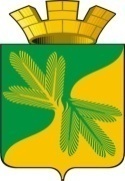 МУНИЦИПАЛЬНОЕ СРЕДСТВО МАССОВОЙ ИНФОРМАЦИИ ОРГАНОВ МЕСТНОГО САМОУПРАВЛЕНИЯГОРОДСКОГО ПОСЕЛЕНИЯ ТАЁЖНЫЙОФИЦИАЛЬНО:ОФИЦИАЛЬНЫМ ОПУБЛИКОВАНИЕМ МУНИЦИПАЛЬНЫХ ПРАВОВЫХ АКТОВ ЯВЛЯЕТСЯ ИХ ОПУБЛИКОВАНИЕ В ГАЗЕТЕ  «ВЕСТНИК ТАЁЖНОГО СТАТЬЯ 35 ПУНКТ 3 УСТАВА ГОРОДСКОГОПОСЕЛЕНИЯ ТАЁЖНЫЙгородского поселения реестровый номер парковкиМесторасположение (адрес) парковки (наименование дороги/улицы, идентификационный номер автомобильной дороги, километр автомобильной дороги/номер здания, строения, сооружения, географические координаты)Данные о владельце парковки (наименование юридического лица/индивидуального предпринимателя, место регистрации/место нахождения, контактные телефоны)Размещение парковки (в полосе отвода/придорожной полосе автомобильной дороги, за пределами придорожной полосы автомобильной дороги)Назначение парковки (для грузовых автомобилей/автобусов/легковых автомобилей)Условия стоянки транспортного средства на парковке (платно/бесплатно, охраняемая/неохраняемая/видеонаблюдение)Общее количество парковочных мест/количество парковочных мест, предназначенных для льготных категорий пользователейРежим работы парковки-председатель Комиссии – глава городского поселения Таёжный;-заместитель главы городского поселения Таёжный;-ведущий специалист по земельным отношениям сектора по правовым имущественным отношениям администрации городского поселения Таёжный; -директор МБУ «Служба благоустройства».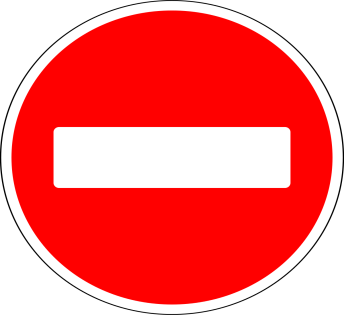  3.1  Запрещается въезд всех транспортных средств в данном направлении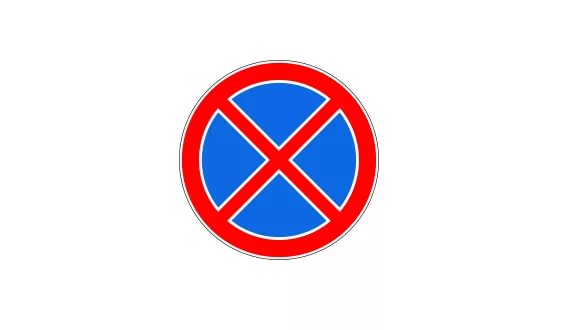 3.27 Остановка запрещена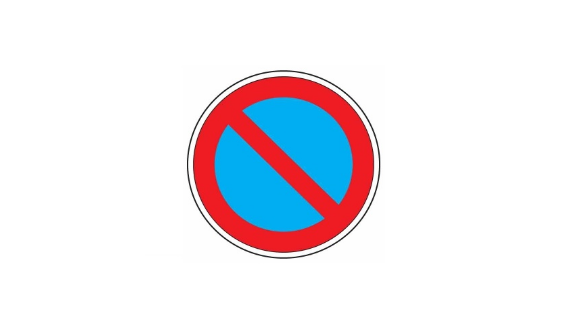  3.28 Стоянка запрещена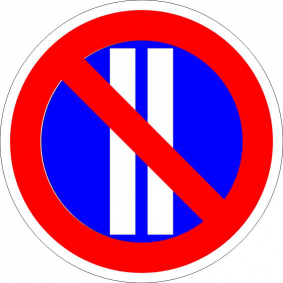 3.30 Стоянка запрещена по четным числам месяца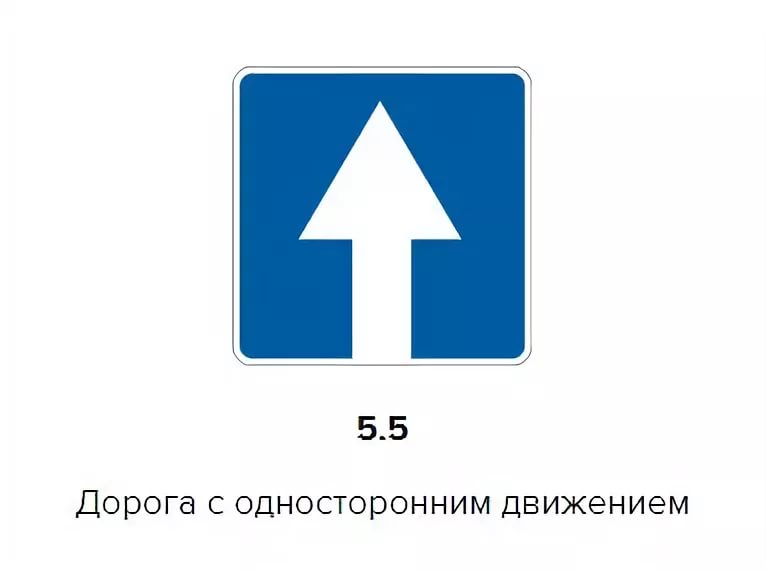 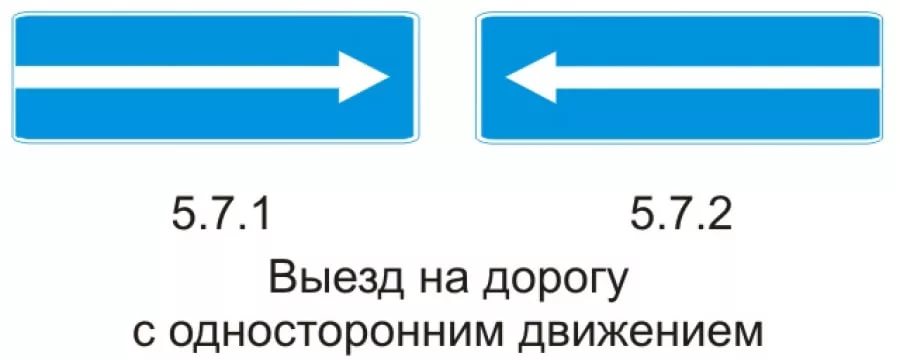 